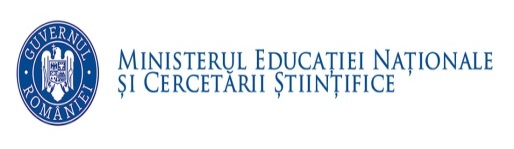 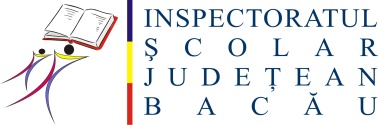 NR.  75191/15.09.2016CĂTRE                                 UNITĂȚILE DE ÎNVĂȚĂMÂNT PREUNIVERSITAR DIN JUDEȚUL BACĂUÎN ATENȚIA COORDONATORILOR DE CERC METODIC ȘI DE CATEDRE, DISCIPLINA LIMBA ȘI LITERATURA ROMÂNĂCONSFĂTUIRI JUDEȚENE – ANUL ȘCOLAR 2016-2017, DISCIPLINA LIMBA ȘI LITERATURA ROMÂNĂTIMP/SPAȚIU: 20 SEPTEMBRIE 2016, ORA 14, C.T. ,,ANGHEL SALIGNY” BACĂU, SALA MARE DE ȘEDINȚEORDINEA DE ZI1. DIAGNOZA PROCESULUI EDUCAȚIONAL  LA NIVEL JUDEȚEAN, AN ȘCOLAR 2015-2016 ( INSPECTORII DE SPECIALITATE)2. PREZENTAREA RAPORTULUI DE ACTIVITATE – CERCURI METODICE -  AN ȘCOLAR 2015-2016 (COORDONATORII DE CERC METODIC)3. PRIORITĂȚI ALE EDUCAȚIEI PENTRU ANUL ȘCOLAR 2016-2017 PENTRU DISCIPLINELE LIMBA ȘI LITERATURA ROMÂNĂ, LIMBI CLASICE ȘI NEOGREACĂ, ÎNVĂȚĂMÂNT PEDAGOGIC. PREZENTAREA INFORMAȚIILOR OFERITE DE INSPECTORII GENERALI DIN MENCS ÎN CADRUL VIDEOCONFERINȚEI DIN 14.09.20164. PRIORITĂȚI LA NIVEL JUDEȚEAN PENTRU ANUL ȘCOLAR 2016-20175. ORGANIZAREA ACTIVITĂȚII CERCURILOR METODICE PENTRU ANUL ȘCOLAR 2016-2017   INSPECTOR ȘCOLAR GENERAL,                                                                        INSPECTORI ȘCOLARI,     PROF. THEODORA ȘOTCAN                                                                          PROF. MARINOV DOINA                                                                                                                               PROF. EGARMIN ANA-MARIA                                                                                                                                    PROF. MARINOV DOINA                                                                                                                                  PROF. EGARMIN ANA-MARIA